	               Prefeitura Municipal de Batayporã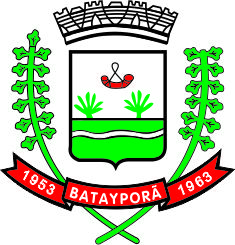                      Estado do Mato Grosso do SulCHAMADA PÚBLICA 01/2020ANEXO IFormulário de Cadastro de Proposta de Pessoa Física e JurídicaTÍTULO DO PROJETOPROPONENTEPROPONENTEPROPONENTEPROPONENTEPROPONENTEPROPONENTENome completo ou Razão Social:Nome completo ou Razão Social:Nome completo ou Razão Social:Nome completo ou Razão Social:Nome completo ou Razão Social:Nome completo ou Razão Social:Nome artístico/nome social:Nome artístico/nome social:Nome artístico/nome social:Nome artístico/nome social:Nome artístico/nome social:Nome artístico/nome social:CPF: CPF: Identidade:Identidade:Identidade:Identidade:CNPJ (em caso de pessoa jurídica):CNPJ (em caso de pessoa jurídica):Nome do Responsável (em caso de pessoa jurídica):Nome do Responsável (em caso de pessoa jurídica):Nome do Responsável (em caso de pessoa jurídica):Nome do Responsável (em caso de pessoa jurídica):Endereço:Endereço:Endereço:Endereço:Endereço:Endereço:Bairro:Cidade:Cidade:Cidade:Estado:CEP:(celular):(celular):(celular):Endereço eletrônico (e-mail):Endereço eletrônico (e-mail):Endereço eletrônico (e-mail):Site - blog - rede social:Site - blog - rede social:Site - blog - rede social:Site - blog - rede social:Site - blog - rede social:Site - blog - rede social:2. SEGMENTO CULTURAL(    ) ARTES CÊNICAS - (    ) ARTES VISUAIS - (    ) ARTESANATO(    ) AUDIOVISUAL - (    ) CULTURA POPULAR – (     ) PATRIMÔNIO CULTURAL(    ) LITERATURA, LIVRO, LEITURA E BIBLIOTECA - (    ) MÚSICA 3. RESUMO DO PROJETO 4. VALOR TOTAL DO PROJETO:5. DESCREVA SEU PROJETO DE FORMA SUCINTA E CLARA, APRESENTANDO DO QUE SE TRATA, SUA ÁREA ARTÍSTICO-CULTURAL, COMO E ONDE O MESMO SERÁ REALIZADO:6. OBJETIVO PRINCIPAL DO SEU PROJETO:7. CRONOGRAMA (APRESENTE TODAS AS AÇÕES QUE SERÃO REALIZADAS PARA O CUMPRIMENTO DE CADA ETAPA DO PROJETO, DE FORMA DETALHADA, DETERMINANDO O TEMPO DE REALIZAÇÃO DE CADA UMA DELAS):ETAPASPERÍODOPERÍODOMÊS/ANO DE INÍCIOMÊS/ANO DE TÉRMINO8. PÚBLICO ALVO (INFORME AS CAMADAS DA POPULAÇÃO QUE SE PRETENDE ATINGIR RESPEITANDO RAÇA COR, ETNIA, ACESSIBILIDADE E SUA FAIXA ETÁRIA):9. FAIXA ETÁRIAINFORME AS FAIXAS ETÁRIAS QUE SE PRETENDE ATINGIR COM O PROJETOINFORME AS FAIXAS ETÁRIAS QUE SE PRETENDE ATINGIR COM O PROJETOFAIXA ETÁRIAQUANTIDADECRIANÇASADOLESCENTESADULTOS3ª IDADEESTIMATIVA TOTAL10. MÍDIAS ONDE SERÁ DIVULGADO O PRODUTO DO PROJETO E QUANTIDADE11. DESPESAS GERAIS (INDIQUE AQUI AS DESPESAS COM EQUIPAMENTOS, USO DE ESPAÇOS, ALIMENTAÇÃO, TRANSPORTE, ETC NECESSÁRIOS PARA A REALIZAÇÃO DO PROJETO):11. DESPESAS GERAIS (INDIQUE AQUI AS DESPESAS COM EQUIPAMENTOS, USO DE ESPAÇOS, ALIMENTAÇÃO, TRANSPORTE, ETC NECESSÁRIOS PARA A REALIZAÇÃO DO PROJETO):11. DESPESAS GERAIS (INDIQUE AQUI AS DESPESAS COM EQUIPAMENTOS, USO DE ESPAÇOS, ALIMENTAÇÃO, TRANSPORTE, ETC NECESSÁRIOS PARA A REALIZAÇÃO DO PROJETO):11. DESPESAS GERAIS (INDIQUE AQUI AS DESPESAS COM EQUIPAMENTOS, USO DE ESPAÇOS, ALIMENTAÇÃO, TRANSPORTE, ETC NECESSÁRIOS PARA A REALIZAÇÃO DO PROJETO):11. DESPESAS GERAIS (INDIQUE AQUI AS DESPESAS COM EQUIPAMENTOS, USO DE ESPAÇOS, ALIMENTAÇÃO, TRANSPORTE, ETC NECESSÁRIOS PARA A REALIZAÇÃO DO PROJETO):11. DESPESAS GERAIS (INDIQUE AQUI AS DESPESAS COM EQUIPAMENTOS, USO DE ESPAÇOS, ALIMENTAÇÃO, TRANSPORTE, ETC NECESSÁRIOS PARA A REALIZAÇÃO DO PROJETO):ITEMITEMQUANTIDADEQUANTIDADEVALOR TOTALVALOR TOTAL12. MATERIAL GRÁFICO (INDIQUE QUE TIPO DE MATERIAL GRÁFICO SERÃOPRODUZIDOS E QUANTIDADE):12. MATERIAL GRÁFICO (INDIQUE QUE TIPO DE MATERIAL GRÁFICO SERÃOPRODUZIDOS E QUANTIDADE):12. MATERIAL GRÁFICO (INDIQUE QUE TIPO DE MATERIAL GRÁFICO SERÃOPRODUZIDOS E QUANTIDADE):12. MATERIAL GRÁFICO (INDIQUE QUE TIPO DE MATERIAL GRÁFICO SERÃOPRODUZIDOS E QUANTIDADE):12. MATERIAL GRÁFICO (INDIQUE QUE TIPO DE MATERIAL GRÁFICO SERÃOPRODUZIDOS E QUANTIDADE):12. MATERIAL GRÁFICO (INDIQUE QUE TIPO DE MATERIAL GRÁFICO SERÃOPRODUZIDOS E QUANTIDADE):13. EQUIPE DO PROJETO (RELACIONE TODOS OS PROFISSIONAIS ENVOLVIDOS NO PROJETO, SEUS RESPECTIVOS CPF/CNPJ FUNÇÕES A SEREM EXERCIDAS NO PROJETO, E CACHÊS A SEREM PAGOS):13. EQUIPE DO PROJETO (RELACIONE TODOS OS PROFISSIONAIS ENVOLVIDOS NO PROJETO, SEUS RESPECTIVOS CPF/CNPJ FUNÇÕES A SEREM EXERCIDAS NO PROJETO, E CACHÊS A SEREM PAGOS):13. EQUIPE DO PROJETO (RELACIONE TODOS OS PROFISSIONAIS ENVOLVIDOS NO PROJETO, SEUS RESPECTIVOS CPF/CNPJ FUNÇÕES A SEREM EXERCIDAS NO PROJETO, E CACHÊS A SEREM PAGOS):13. EQUIPE DO PROJETO (RELACIONE TODOS OS PROFISSIONAIS ENVOLVIDOS NO PROJETO, SEUS RESPECTIVOS CPF/CNPJ FUNÇÕES A SEREM EXERCIDAS NO PROJETO, E CACHÊS A SEREM PAGOS):13. EQUIPE DO PROJETO (RELACIONE TODOS OS PROFISSIONAIS ENVOLVIDOS NO PROJETO, SEUS RESPECTIVOS CPF/CNPJ FUNÇÕES A SEREM EXERCIDAS NO PROJETO, E CACHÊS A SEREM PAGOS):13. EQUIPE DO PROJETO (RELACIONE TODOS OS PROFISSIONAIS ENVOLVIDOS NO PROJETO, SEUS RESPECTIVOS CPF/CNPJ FUNÇÕES A SEREM EXERCIDAS NO PROJETO, E CACHÊS A SEREM PAGOS):NOMECPF/CNPJCPF/CNPJFUNÇÃOFUNÇÃOCACHÊVIA DO PROPONENTEVIA DO PROPONENTENÚMERO DA INSCRIÇÃOASSINATURA/PROPONENTEASSINATURA DO RECEBEDOR DA INSCRIÇÃO